I understand that withholding information requested on this application, including attendance at any other institution, or giving false information may make me ineligible for participation in this program or subject to dismissal if awarded.  I have read this application and certify that the statements I have made on this application are correct and complete.SignatureDate We reserve the right to accept only credentials or documents deemed authentic.  We also reserve the right to request a professional credential evaluation.  All documents submitted with this application become the property of  of  at .Only complete applications will be considered.   Submit by email, this original signed application form with required attachments by May 15, 2020 to:Amsa Ramachandran (aramach@uic.edu)Office of ResearchCollege of DentistryUniversity of Illinois at Chicago312-413-1160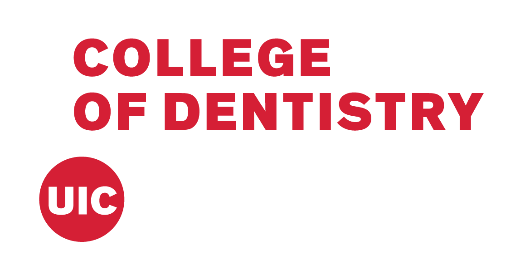 2020 Summer Research Fellowship ApplicationFull Legal Name (Last, First, Middle)Indicate Other Name(s) You Have Used on any documents you will be using in support of this application(Last, First, Middle)Major:      College:                             Year:      Expected graduation month/year:      Contact and Background InformationContact and Background InformationContact and Background InformationCurrent Mailing AddressNumber and Street, Apartment Number or Mail Code      City, State, Zip Code      Current Mailing AddressNumber and Street, Apartment Number or Mail Code      City, State, Zip Code      Current Mailing AddressNumber and Street, Apartment Number or Mail Code      City, State, Zip Code      Phone Number      Alternate Phone Number      Alternate Phone Number      Email (complete only if we can use this address to contact you throughout the application process)       Email (complete only if we can use this address to contact you throughout the application process)       Email (complete only if we can use this address to contact you throughout the application process)       Permanent Mailing Address (if applicable)Number and Street, Apartment Number or Mail Code      City, State, Zip Code      Permanent Mailing Address (if applicable)Number and Street, Apartment Number or Mail Code      City, State, Zip Code      Permanent Mailing Address (if applicable)Number and Street, Apartment Number or Mail Code      City, State, Zip Code      Citizenship (check one) U.S. Citizen (born or naturalized) U.S. Permanent Resident – Alien Registration Number: A#     Citizenship (check one) U.S. Citizen (born or naturalized) U.S. Permanent Resident – Alien Registration Number: A#     Citizenship (check one) U.S. Citizen (born or naturalized) U.S. Permanent Resident – Alien Registration Number: A#     Gender (check one)   Male     FemaleGender (check one)   Male     FemaleGender (check one)   Male     FemaleRace/Ethnic Group (optional)Race/Ethnic Group (optional)Race/Ethnic Group (optional) Native or Alaskan Native Asian or Pacific Islander Black or African American, not of Hispanic origin White, not of Hispanic origin Other Native or Alaskan Native Asian or Pacific Islander Black or African American, not of Hispanic origin White, not of Hispanic origin Other Mexican American Puerto Rican Cuban Other HispanicResearch Interest Research Interest Research Interest Research Interest Research Interest Rank your research field of interest: :Research Field 1:       Research Field 2:       Research Field 3:       Rank your research field of interest: :Research Field 1:       Research Field 2:       Research Field 3:       Rank your research field of interest: :Research Field 1:       Research Field 2:       Research Field 3:       Rank your research field of interest: :Research Field 1:       Research Field 2:       Research Field 3:       Rank your research field of interest: :Research Field 1:       Research Field 2:       Research Field 3:       Notes:Notes:Notes:Notes:Notes:Undergraduate Degree HistoryUndergraduate Degree HistoryUndergraduate Degree HistoryUndergraduate Degree HistoryUndergraduate Degree HistoryProvide your cumulative GPA for the last 60 hours/ 2 years.       /4.0  For assistance with the calculation of your GPA, please refer to the following website:  http://www.uic.edu/depts/oar/forms/gpa_tool.xls Provide your cumulative GPA for the last 60 hours/ 2 years.       /4.0  For assistance with the calculation of your GPA, please refer to the following website:  http://www.uic.edu/depts/oar/forms/gpa_tool.xls Provide your cumulative GPA for the last 60 hours/ 2 years.       /4.0  For assistance with the calculation of your GPA, please refer to the following website:  http://www.uic.edu/depts/oar/forms/gpa_tool.xls Provide your cumulative GPA for the last 60 hours/ 2 years.       /4.0  For assistance with the calculation of your GPA, please refer to the following website:  http://www.uic.edu/depts/oar/forms/gpa_tool.xls Provide your cumulative GPA for the last 60 hours/ 2 years.       /4.0  For assistance with the calculation of your GPA, please refer to the following website:  http://www.uic.edu/depts/oar/forms/gpa_tool.xls Name of College/UniversityLocation (City, State)Field of StudyDegreeDate Awarded/Awards and HonorsAwards and HonorsAwards and HonorsYearAwardInstitutionAttachments  Attachments  Letter of intent describing your research interests and career goalsLetter of recommendation from science/academic/research mentor